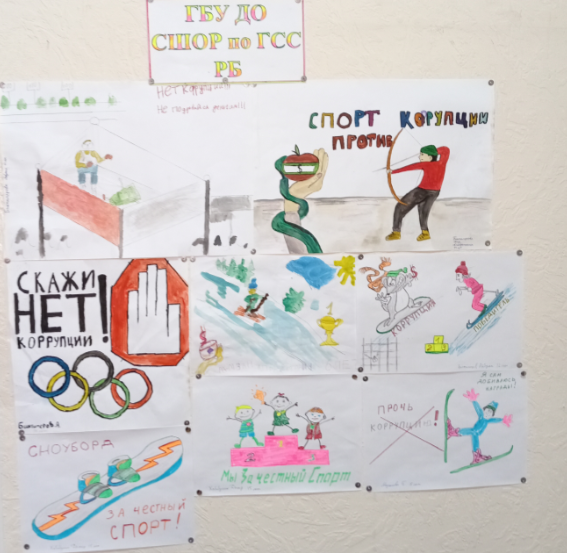 В ГБУ ДО СШОР по ГСС РБ прошел конкурс лучших детских рисунков на темы «Честность в спорте», «Честный спортсмен», «Против нечестной игры в спорте», «Честный победитель в спорте», «Против коррупции в спорте»,  который приурочен к Международному дню борьбы с коррупцией. Основной целью конкурса было формирование негативного отношения к фактам коррупции, духовно-нравственное развитие молодого поколения и развитие творческой инициативы детей и подростков. В конкурсе участвовали дети сотрудников ГБУ ДО СШОР по ГСС РБ и проявили интерес к данному мероприятию, отразив свое  негативное отношение к проявлению коррупции в спорте. Работы были выполнены в разной технике рисования и получились интересными, непохожими друг на друга.  07.12.2023 проведено заседание  конкурсной комиссии детских рисунковПризовые места распределились следующим образом:1 место – Биктимеров А.,2 место – Хабибуллин Д.3 место – Маркелова В.Поздравляем победителей конкурса!